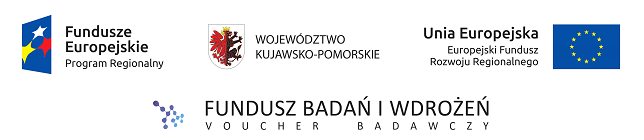 Załącznik nr 2 do wniosku o dofinansowanieOświadczenie wnioskodawcy dotyczące pomocy de minimisDotyczy przedsięwzięcia pn.: ……………………………………………………………………………………………………………………………………………………………………………………………………………………………………………………………………………OŚWIADCZENIE WNIOSKODAWCY DOTYCZĄCE POMOCY DE MINIMIS1. OŚWIADCZENIE WNIOSKODAWCY O WIELKOŚCI OTRZYMANEJ POMOCY DE MINIMISNie dotyczyOświadczam, że w okresie bieżącego roku podatkowego i dwóch poprzednich lat podatkowych została mi udzielona pomoc de minimis:Ja, niżej podpisany jestem pouczony i świadomy odpowiedzialności karnej za składanie fałszywych oświadczeń, wynikającej z art. 271 Kodeksu Karnego……………………………………………………………………(data i podpis osoby upoważnionej do składaniaoświadczenia w imieniu Wnioskodawcy)2. OŚWIADCZENIE WNIOSKODAWCY O NIEOTRZYMANIU POMOCY DE MINIMISNie dotyczyOświadczam, że w okresie bieżącego roku podatkowego i dwóch poprzednich lat podatkowych nie otrzymałem pomocy de minimis.Ja, niżej podpisany jestem pouczony i świadomy odpowiedzialności karnej za składanie fałszywych oświadczeń, wynikającej z art. 271 Kodeksu Karnego……………………………………………………………………(data i podpis osoby upoważnionej do składaniaoświadczenia w imieniu Wnioskodawcy)Lp.Dzień udzielenia pomocyPodmiot udzielający pomocyPodstawa prawna otrzymanej pomocyNr programu pomocowego, decyzji lub umowyForma pomocyWartość otrzymanej pomocyWartość otrzymanej pomocyWartość otrzymanej pomocyWartość otrzymanej pomocyPrzeznaczenie pomocy publicznejLp.Dzień udzielenia pomocyPodmiot udzielający pomocyPodstawa prawna otrzymanej pomocyNr programu pomocowego, decyzji lub umowyForma pomocyBruttoBruttoNettoNettoPrzeznaczenie pomocy publicznejLp.Dzień udzielenia pomocyPodmiot udzielający pomocyPodstawa prawna otrzymanej pomocyNr programu pomocowego, decyzji lub umowyForma pomocyPLNEuroPLNEuroPrzeznaczenie pomocy publicznejPOMOC DE MINIMISPOMOC DE MINIMISPOMOC DE MINIMISPOMOC DE MINIMISPOMOC DE MINIMISPOMOC DE MINIMISPOMOC DE MINIMISPOMOC DE MINIMISPOMOC DE MINIMISPOMOC DE MINIMISPOMOC DE MINIMIS1.2.3.SUMA:SUMA:SUMA:SUMA:SUMA:SUMA: